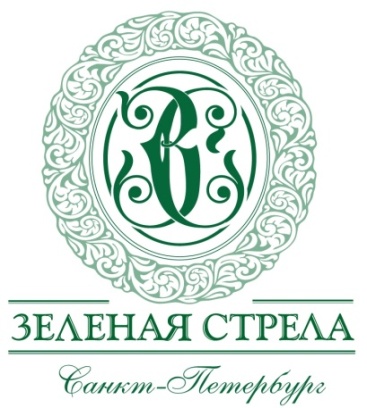 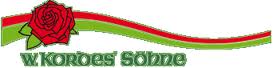 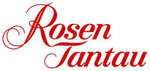 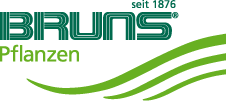 МЕЖДУНАРОДНЫЙ ЦЕНТР ЛАНДШАФТНОГО ИСКУССТВА «ЗЕЛЁНАЯ СТРЕЛА», при поддержке немецких питомников, приглашает в поездкуСадовый бизнес в Германии: знакомимся с европейским опытом. Питомники Bruns, Piccoplant, Kordes и Tantau. Садовые центры Гамбурга24 июня – 02 июля  2018 24 июняИз Москвы:10.45. Вылет из Москвы, а/к Аэрофлот.12.35. Прибытие в Гамбург.Посадка в автобус.Отправление в Бремен.Обед в немецком ресторане Bremer Ratskeller. (оплата на месте самостоятельно).Посещение Ботанического сада Bremen Botanischer Garten. Краткое приветствие и рассказ о деятельности научного центра, рододендроны и другие растения, которые выращиваются в научном центре, экспозиция бабочек, получасовая самостоятельная прогулка по паркy.Краткая обзорная экскурсия по Бремену с гидом.Отправление в Бад-Цвишенан.Размещение в г. Бад-Цвишенан. Ужин самостоятельно.Ночь в отеле в Бад-Цвишенане 25 июня07.00-09.00. Завтрак в отеле.09.00-10.00. Пешеходная экскурсия по Бад-Цвишенану с гидом. 10.00-13.00. Посещение одного из лучших питомников декоративных садовых растений в этом регионе – Брунс Пфланцен (BRUNS Pflanzen Bad Zwischenahn).Знакомство с питомником, в т.ч. мы увидим контейнерное отделение, отделение стриженых форм, бонсаев, крупномеров, послушаем рассказ про историю и современную деятельность питомника.13.00 – 14.30. Обед в ресторане Fährkroog (оплата самостоятельно). 15.00 – 17.30. Посещение Парка Садов Park der Garten. Парк Садов, также известный как Садовый центр земли Нижняя Саксония, является площадкой для демонстрации достижений в области садоводства. Более 40 тематических садов создано здесь питомниками и ландшафтными компаниями, демонстрирующими посетителям свое умение создавать самые разнообразные зеленые оазисы в зависимости от размера сада и запросов его владельцев: Сухой сад, Водный сад, Сезонный сад, Топиарный сад, Зеркальный сад, Средиземноморский, Современный, Японский, Сад Будущего и т.д. В том числе Сад Роз, на площади около 900 квадратных метров в самом центре Парка Садов, созданный для демонстрации специальной коллекции роз. Здесь насчитывается более 60 сортов. Крестообразный перекресток в центре этого сада делит розарий на четыре равных участка. Здесь есть удобные скамейки и деревянная пирамида, покрытая вьющимися розами и клематисами, - уютный уголок, чтобы скоротать время, вдыхая в тени свежий цветочный аромат.Свободное время. Ужин самостоятельно.Ночь в отеле в Бад-Цвишенане 26 июня07.00-10.00. Завтрак в отеле.Посещение Piccoplant Mikrovermehrungen GmbH Научно-исследовательская лаборатория, современное садоводство, питомник – все это фирма «Piccoplant». На протяжении более 25 лет владелец компании и дипломированный биолог Элька Хаазе делает упор на размножение высококачественных саженцев, проводит регулярные научные исследования и разрабатывает новые проекты. С помощью инновационных биотехнологических методов наше предприятие производит в настоящее время более шести миллионов саженцев в год. Ассортимент предприятия «Piccoplant» насчитывает более 300 сортов сирени. Ежегодно фирмой производится около 750.000 этих растений, что и делает ее несомненно ведущим производителем сирени во всем мире. К этому нужно добавить 170 сортов рододендронов, более чем 50 сортов бамбука и различных трав, камелии, герани, лавры, росянки, венерины мухоловки, персикарии и многих других. В общей сложности полный ассортимент представлен 3.000 полезных, декоративных и лекарственных растений.Посещение регионального Торгового центра Майер (Meyer) – оптовой базы для питомников и ландшафтного строительства, возможность приобретения качественного садового инструмента и пр.Обед (оплата на месте самостоятельно).Переезд в Гамбург.17.00 - 20.00. Обзорная автобусно-пешеходная экскурсия с гидом по Гамбургу - второму по величине город Германии, одному из крупнейших портов Европы. Одной из достопримечательностей Гамбурга является позднебарочная церковь Михаэлискирхе (Michаeliskirche) высотой ., бронзовый шпиль которой виден отовсюду. Гамбург - в книге рекордов Гиннеса по количеству мостов. Оказывается, в нем их больше, чем в Венеции, Амстердаме и Лондоне, вместе взятым!Ужин самостоятельно.Ночь в отеле  в Гамбурге.27 июня06.30-08.00. Завтрак в отеле.08.00-10.30. Посещение Ботанического сада Plantenun Blomen, в том числе розового сада Rosengarten.Западнее и юго-западнее живописной речушки Альстер раскинулось несколько городских парков Гамбурга, объединенных под общим названием Planten un Blomen (Растения и Цветы), в том числе Старый Ботанический Сад. Парк расположен в центре города между массивными  выставочными павильонами и Конгресс-центром. Здесь можно гулять часами, вдыхая полной грудью свежий воздух, любуясь яркими цветниками и ухоженными газонами, наслаждаясь потрясающими пейзажными видами на живописные реки и озера.  Это настоящие зеленые легкие города общей площадью , оазис в самом сердце быстро развивающегося мегаполиса. Там есть очень красивый сад в японском стиле.10.30. Выезд в Питомник Rosen Welt Tantau.12.00 – 17.00. Посещение питомника Rosen Welt Tantau. Обед в питомнике (входит в стоимость).18.00. Возвращение в Гамбург.Ночь в отеле в Гамбурге.28 июня06.30-09.00.  Завтрак в отеле.09.00-11.00. Посещение Университетского Ботанического сада.11.00. Выезд в Питомник Kordes Rosen.12.00 – 17.00. Посещение питомника Kordes Rosen.Розы Кордеса одними из первых ворвались на российский рынок и уже доказали, что на них можно положиться – яркость и обильность цветения при минимальном уходе вам гарантировано!В 1952 году именно компания Кордес ввела знак качества ADR – знак здоровой, красивой, надежной розы. Приз ADR получают сорта несколько лет проходящие тестирование, главной вехой которого является устойчивость к заболеваниям. Если у сорта, который вы выбрали есть этот знак качества – знайте, она будет как стойкий солдатик держаться, чтобы не заболеть и победит!Обед в питомнике (входит в стоимость)18.00. Возвращение в Гамбург.Ночь в отеле в Гамбурге.29 июня06.30-09.00. Завтрак в отеле.9.00. Выезд в  г. Uetersen.10.00-16.00. Посещение парка роз Rosarium UetersenПрекрасный парк роз расположен в городе Ютерсен в 20-ти километрах от Гамбурга, который заложили Вильгельм Кордес и Матиас Тантау к 700-летию города Ютерсен.В парке представлены композиции из Rosen Tantau, Kordes, есть розы Meilland и др. Но самые эффектные и необыкновенно красивые – это штамбовые розы!Обед самостоятельно.Посещение питомника многолетников Peters.Здесь продают множество редкостей, которые нигде днем с огнем не сыщешь. Особенно знаменит Stauden Peters своей коллекцией махровых печеночниц, необычных папоротников и растений для альпинария. Питомник предлагает приблизительно 300 видов и сортов горечавок, примерно 1000 различных высокогорных растений, печеночниц, морозников и около 200 сортов колокольчиков. С 1998 года специалисты питомника ведут отбор высоких декоративных многолетников и тенелюбивых растений (примерно 1500 сортов). Сектор по продажам занимает в питомнике территорию размером 17.00. Возвращение в Гамбург.Ночь в отеле  в Гамбурге.30 июня06.30-09.00. Завтрак в отеле.09.00. Выезд из отеля.11.00 - 13.00. Посещение Шверинского замкаОдин из самых прекрасных и древних германских замков, расположенный в городе Шверин в земле Мекленбург-Передняя Померания .Ране на месте современного Шверинского замка находилась крепость «Зюрин», которая перед наступлением Генриха Льва была полностью сожжена в начале 11 века. Возрожденный на большом пепелище замок стал главной резиденцией графства Шверин, а немного позже – герцогства Мекленбург. Смесь семи различных архитектурных направлений и стилей, представляется воображению обителью Спящей красавицы.Шверинский замок стоит на весьма живописном острове Шверинского озера, который соединяется с городом и дворцовым садом двумя мостами. Кстати, город Шверин, который является и столицей земли Мекленбург-Передняя Померания, создавался по образу и подобию замка-дворца.13.00 - 14.30. Обед (оплата дополнительно)16.00 - 17.30. Обзорная экскурсия по Любеку.Любек — совершенно необычный город. Город, который основывался три раза. Весь его центр является мировым культурным наследием ЮНЕСКО, более 1000 домов — памятники архитектуры. Силуэт Любека украшают семь церковных шпилей. В средние века он был одним из самых богатых городов в Европе. Легенды, истории и рассказы о местных традициях будут сопровождать вас во время всей прогулки по городу.Посещение музея марципана НидереггерМузей марципана «Нидереггер» (Niederegger-Marzipan-Salon) - один из интереснейших музеев старинного немецкого города Любек.Этот небольшой музей находится в одном здании с магазином марципана и кафе «Нидереггер», поэтому посетителям музея предоставляется возможность узнать об истории возникновения марципана и сразу попробовать это вкуснейшее лакомство.17.00. Возвращение в Гамбург.Ужин самостоятельно.Ночь в отеле  в Гамбурге.01 июля06.30-09.00. Завтрак в отеле.Посещение садового центра KölleБольшой садовый центр в «респектабельном р-не» Гамбурга с рестораном «Бамбуковый сад» и развлекательным центром для детей, многочисленными отделениями. Относится к сети садовых центров Kölle (13 садовых центров и интернет –продажа).Пфланцен-Кёлле - традиционное семейное предприятие (основное предприятие в Баден-Вюртемберге), которым сейчас руководит уже 6-е поколение. Фирма была основана в г. Ульм в 1818 г. и уже вскоре стала придворным поставщиком.На сегодняшний день фирма включает 12 садовых центров по всей Германии, собственное садовое хозяйство и древесный питомник, здесь работает более 1550 сотрудников, предприятие выращивает растения на более чем 40 000 кв.м закрытого и 18 га открытого грунта. Здесь ежегодно получают профессиональное обучение более 120 учащихся.В ассортименте предприятия более 40 000 наименований товаров.Посещение садового центра Gärtnerei PiepereitСемейное предприятие, основано в 1949 г. Эрнстом Пиперайтом  со сециализацией на горшечных культурах, в особенности папоротники, которые продавались по всей Европе и даже в США в 5см горшках. Затем ассортимент расширился за счет балконных и цветниковых растений. Изначально продажа шла только через оптовый рынок, а с 1982 г. только для частных покупателей. В 2002 г. реконструкция с первой в сев. Германии кабрио-теплицей. Теперь площадь теплиц состоавляет 5400 м кв., из которых 2600  продажа, 2000 культивирование растений, 800 – зимовка растений + 2000 кв м древесного питомника и зона многолетников с более 1000 сортов.Обед (самостоятельно)Свободное время в Гамбурге.Ужин самостоятельно. Ночь в отеле  в Гамбурге.02 июля06.30-08.00. Завтрак в отеле.Трансфер в аэропорт. В Москву:13.35. Вылет из Гамбурга. А/к Аэрофлот.17.15. Прибытие в Москву.Стоимость программы 1690 у.е. (1 у.е = 1 евро)Оплата в рублях по курсу ЦБ на день оплаты + 3%В стоимость включено:Проживание в отелях при двухместном размещении, с завтракамиВсе трансферы по программеВходные билеты по программеЭкскурсионное обслуживаниеПосещение питомниковВ стоимость не включено:Авиабилеты Доплата за одноместное размещение ВизаСтраховкаЗапись в поездку предварительная по телефонам 8-812-612-86-82, 8-921-302-27-63,                                                                                          e-mail: green-arrow@list.ru. Наши сайты www.zstrela.ru, http://vk.com/zelenayastrela